¡Evaluaremos lo aprendido!Las siguientes actividades tienen como finalidad monitorear tu proceso de aprendizaje, es decir, verificar lo que has aprendido en las semanas anteriores. Recuerda que los contenidos fueron:Reconocer que son los planos , justificando su utilidadReconocer significado y utilidad de diversas categorías de ubicación relativa, puntos de referencia y símbolos pictóricos.1.-  Confecciona el plano de tu dormitorio y contesta las siguientes preguntas. (4 ptos.)a).- ¿Qué hay a la derecha de la cama?____________________________________________________________________________________________________________________________________________________________b).- ¿Qué hay a la izquierda  de la cama?____________________________________________________________________________________________________________________________________________________________2.- ¿Qué imagen corresponde a un globo terráqueo? Marca con una X la alternativa correcta. (1 pto.)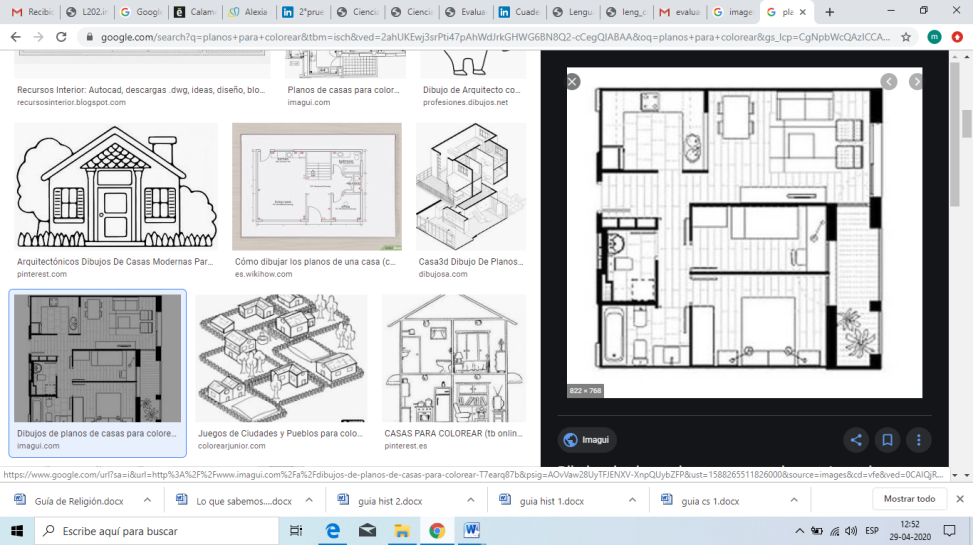 A)  	    B) 	   C) 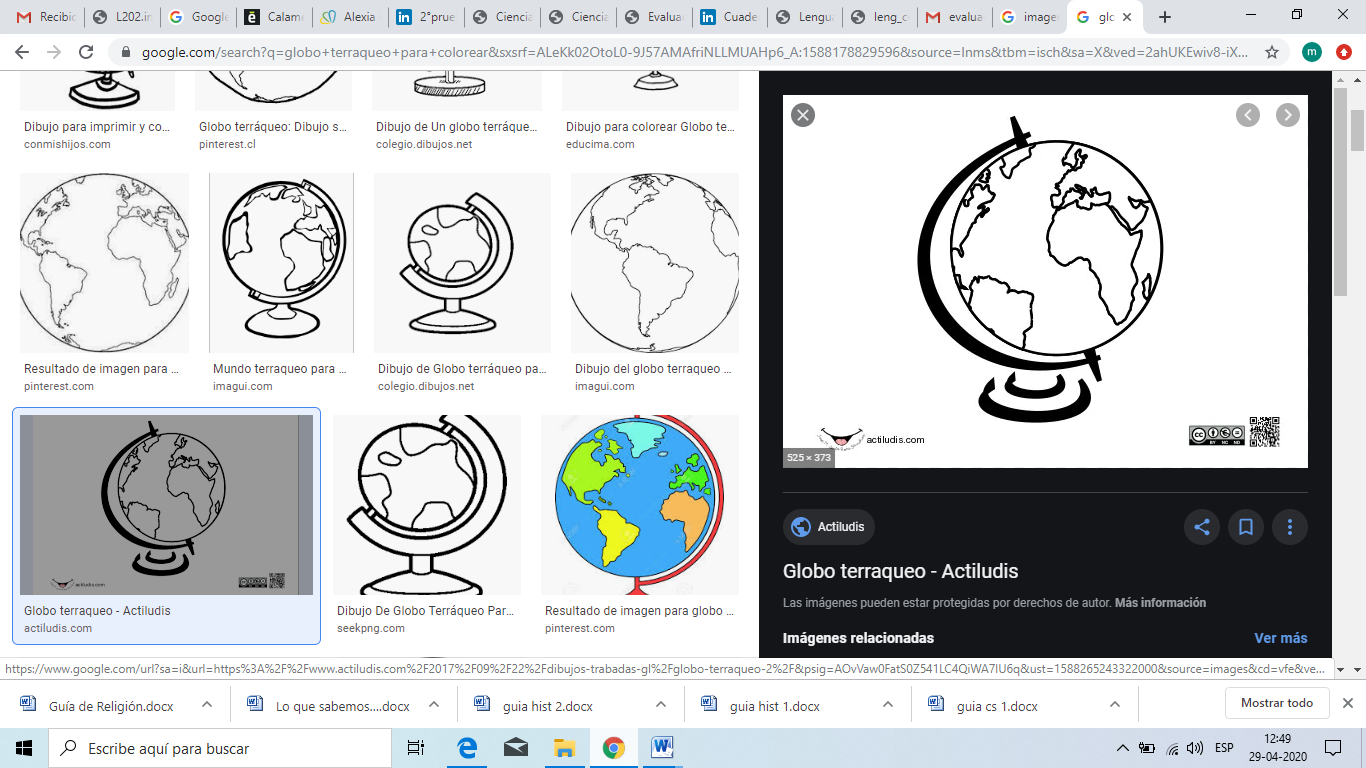 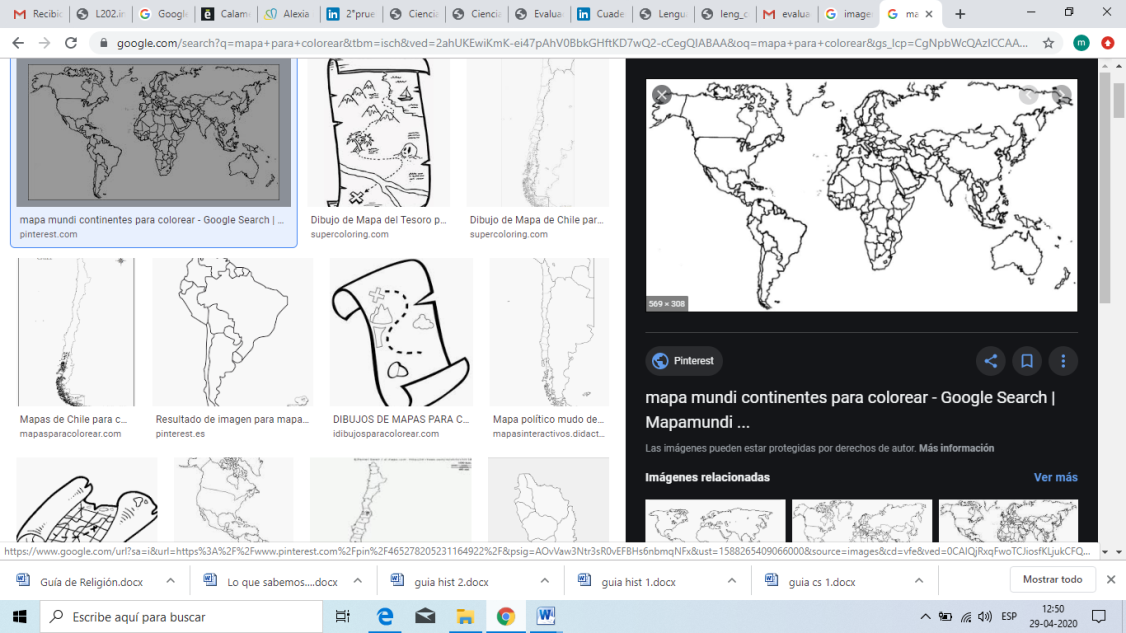 3.- Observa el plano. 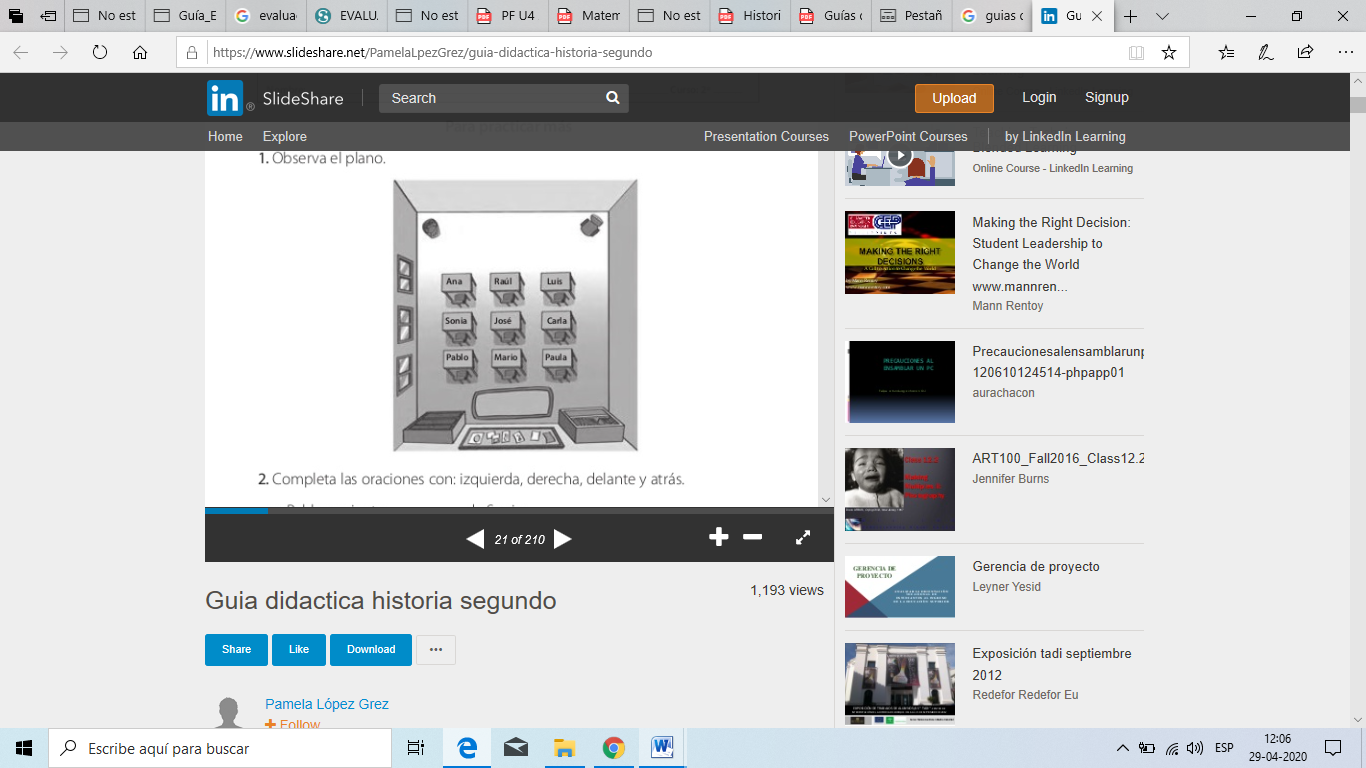 Completa las oraciones con: (5ptos.)a).- Pablo se sienta ______________________ de Sofía.b).- Ana se sienta a la ________________________________de Raúl.c).- Carla se sienta a la _______________________________ de José.d).- Raúl se sienta  _______________________________ de José.e).- Mario se sienta a ________________________________ de Paula.4.-  ¿A qué lugar corresponde este plano? Marca con X la alternativa correcta. (1 pto.)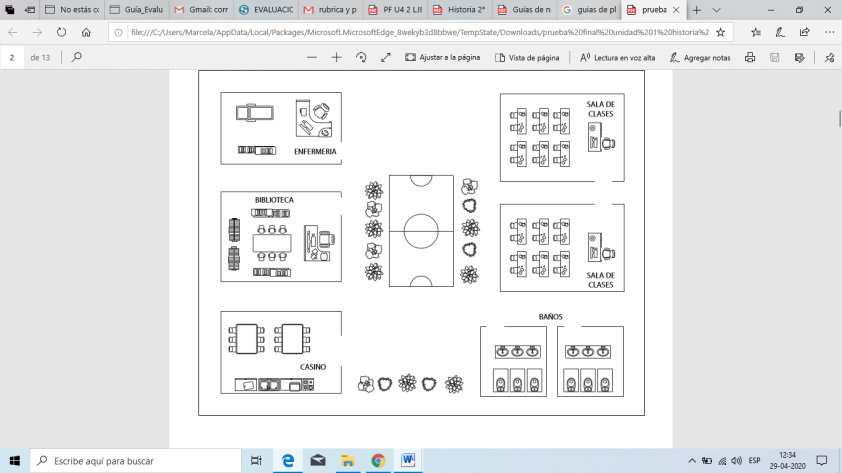 A)  A un colegio.B)  A un hospital.C)  A un gimnasio.  5.- Une con una línea cada representación geográfica con su respectiva  utilidad. (3 ptos.)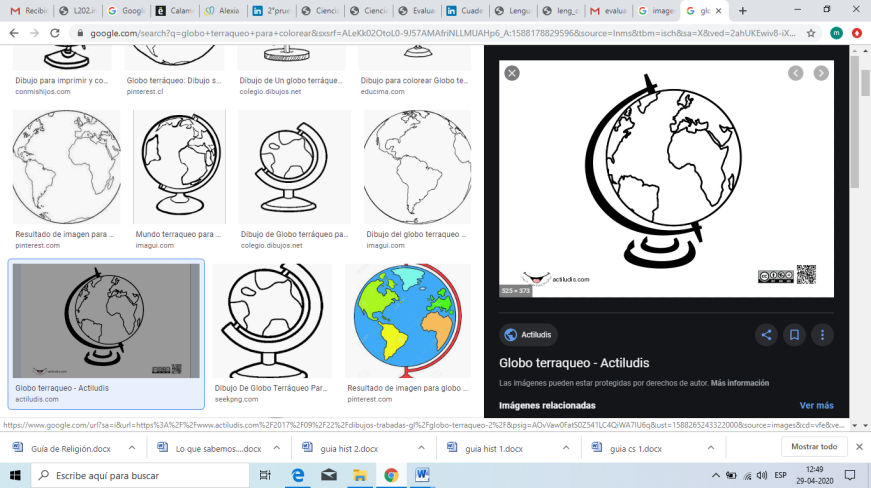 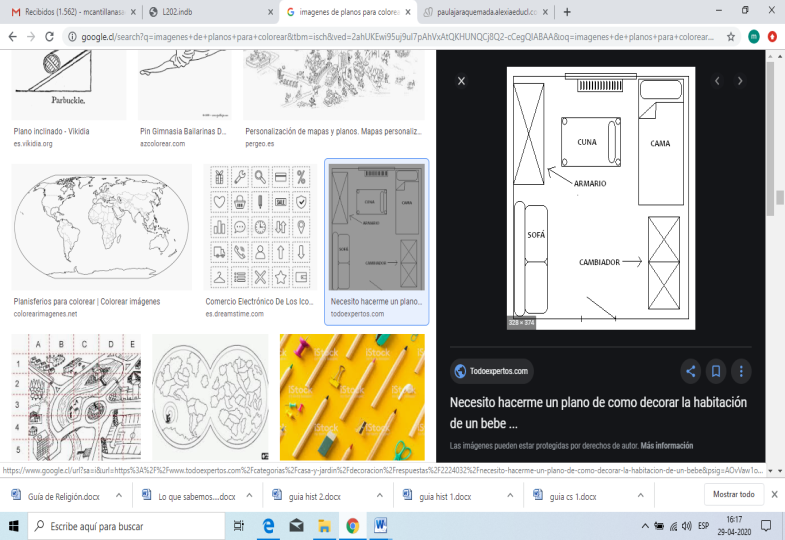 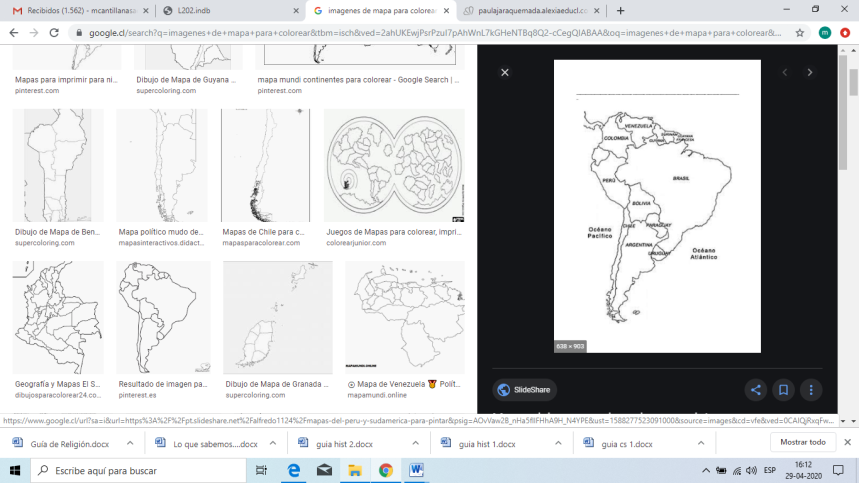 